United Memorial Funeral Home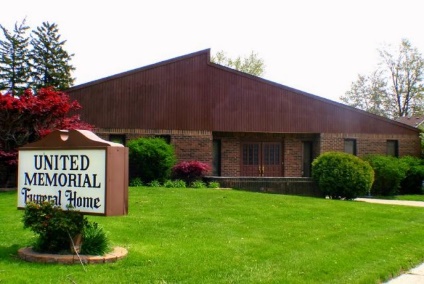 75 Dickinson St.Mt. Clemens, MI. 48043(586)463-8800     fax (586)463-8845  Email:admin@unitedmemorialfh.com
www.unitedmemorialfh.com       	  Cynthia Howell, Funeral Director	Funeral arrangements for: Timothy Patrick SmartVisitation: Sunday, November 15, 2020 2:00 p.m.-6:00 p.m.		 United Memorial Funeral Home		75 Dickinson St.		Mt. Clemens, MI. 48043